MAPOVÁNÍ V OKOLÍ ŠKOLY (TÉMA EVROPA)METODICKÝ LIST PRO UČITELEANOTACE:Učební úloha je zaměřená na region Evropy. Tuto úlohu lze využít při netradiční terénní výuce, kdy žáci mají za úkol vyhledat konkrétní objekty mající vztah k libovolnému evropskému státu (kromě ČR) – např. belgické pralinky, vitrínu cestovní kanceláře či registrační značku auta. Žáci do formuláře aplikace Survey123 u vybraného místa uloží polohu, pořídí fotodokumentaci a zodpoví na další otázky ve formuláři. Lokalizovaná data lze po jejich sběru dále analyzovat, vyhodnocovat či zobrazovat do mapy.KLÍČOVÁ SLOVA:Survey123, terénní výuka, EvropaTEMATICKÉ ZAMĚŘENÍ:Vzdělávací oblast, vzdělávací okruh (RVP):Geografické informace, zdroje dat, kartografie a topografieTerénní geografická výuka, praxe a aplikaceRegiony světa – EvropaOčekávané výstupy/cíle (RVP ZV): žákporovnává a přiměřeně hodnotí polohu, rozlohu, přírodní, kulturní, společenské, politické a hospodářské poměry, zvláštnosti a podobnosti, potenciál a bariéry jednotlivých světadílů, oceánů, vybraných makroregionů světa a vybraných (modelových) státůorganizuje a přiměřeně hodnotí geografické informace a zdroje dat z dostupných kartografických produktů a elaborátů, z grafů, diagramů, statistických a dalších informačních zdrojůCíle výuky: žákpozoruje, vnímá a hodnotí jevy v místní krajiněvyhledá, dokumentuje a popíše vybrané objekty mající vztah k libovolnému evropskému státupřiřadí k vyhledanému objektu evropský stát a zdůvodní vzájemnou souvislost využívá volně přístupných webových aplikací jako nástroje pro vytváření vlastního obsahu a sdílení datMezipředmětové vztahy: Informační a komunikační technologie: Zpracování a využití informací, vyhledání informací a komunikaceRočník/věk žáků: 6.-9. ročník ZŠČasová dotace: 45+ minut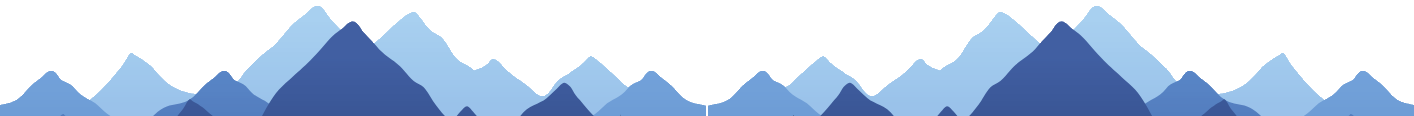 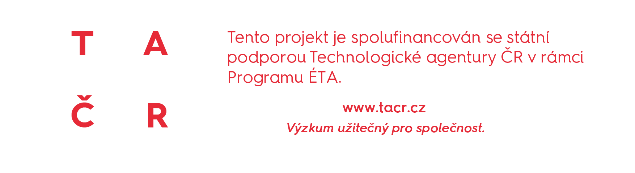 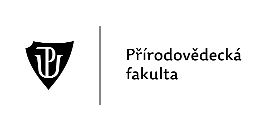 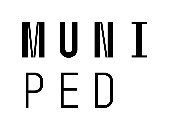 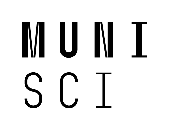 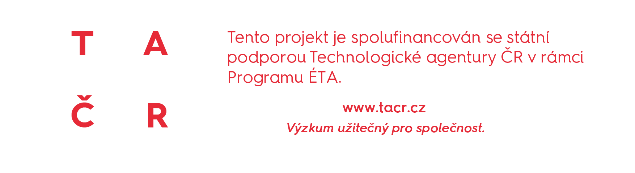 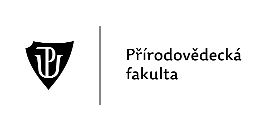 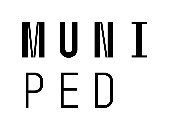 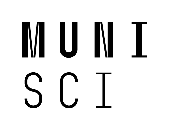 GI DOVEDNOSTI:Rozvíjené GI dovednosti: čtení, použití, tvorba digitální mapyTechnická dovednost: sbírá primární data, vyhledá a přidá data do existující mapy, nastaví vlastnosti prvků v mapě (barva, velikost ap.), ukládá a spravuje data/mapu ve vhodném formátuMapová dovednost: volí vhodné symboly (tvar, velikost, barva) pro zobrazení jednotlivých prvků v mapěMATERIÁLNÍ A TECHNICKÉ VYBAVENÍ:Vybavení pro učitele: počítač s připojením k internetu, aplikace Survey123, videonávodVybavení pro žáka: počítač s připojením k internetu nebo se staženou aplikací Survey123 (pokud je aplikace nainstalována v telefonu, v terénu pak není nutné mít přístup k internetu)Použitý hardware: počítač, tablet nebo smartphonePoužitý software: Survey123 (ArcGIS platforma)aplikace je dostupná zdarma pro školy v rámci licence ArcGIS for Schools Bundle(https://www.arcdata.cz/oborova-reseni/gis-v-oborech/vzdelavani-a-vyzkum/zakladni-a-stredni-skoly/licencovani)METODICKÉ POKYNY:ORGANIZAČNÍ FORMY A METODY VÝUKYPřípravná fáze ve třídě (cca 30minut):Zadání práce – instruktáž, stažení vytvořeného formuláře Survey123 do mobilních zařízení žákůRealizační fáze v terénu (cca 45 minut):Skupinová práce, práce ve dvojicích nebo samostatná práce v okolí školy dle schopností a dovedností žáků, dle technických možností (počet mobilních zařízení) a dle specifických podmínek a prostředí školyZávěrečná fáze ve třídě (cca 15 minut):Sdílení vyplněného formuláře z terénu učiteliSpolečná diskuze – žáci komentují vlastní postup práce v terénu, použití nástroje Survey123Analýza výsledků – učitel prezentuje v aplikaci Survey123 výsledky šetření ve formě grafů, zobrazuje data pomocí webové mapyDiskuze výsledků a použitých metod (Survey123)Sebehodnocení práce žákůPOSTUP (SCÉNÁŘ)Učitel vytvoří formulář pomocí aplikace Survey123 for ArcGIS na zvolené téma (viz videonávod), nutné je mít zřízený přístup do aplikace ArcGIS OnlineUčitel instruuje žáky, jakým způsobem si stáhnou formulář do svých mobilních přístrojů (nutné připojení k wifi) – nejjednodušeji tak, že opíší odkaz do webového prohlížeče na svém mobilním zařízení. Lze využít předem připravených tabletů se staženou aplikací. Učitel sdělí zadání:Najdi ve svém okolí celkem 4 objekty mající vztah k libovolnému evropskému státu (kromě ČR). Může se jednat například o auto SPZ značky jiného státu, které potkáš na ulici; cukrárnu, kde prodávají belgické pralinky; vitrínu cestovní kanceláře, kde nabízí zájezd do rakouských Alp; Anglickou školku apod.Kritéria:najdi 2 takové objekty ve své domácnosti/ve tříděnajdi 2 takové objekty mimo domácnost, ale nesmí se jednat o objekt z obchodu s potravinami.Následuje samostatná práce žáků v terénu (bez nutnosti připojení k wifi) s mobilním zařízením.Po návratu z terénu – žáci nasdílí vyplněný formulář učiteli (nutné připojení k wifi)Společná diskuze – žáci komentují vlastní postup práce v terénu a použití nástroje Survey123, komentují výběr objektů, zdůvodňují souvislost se státem Evropy Analýza výsledků – prezentace učitele – v aplikaci Survey123 učitel analyzuje výsledky šetření pomocí grafů, zobrazuje data pomocí webové mapyAlternativa: Formulář v aplikaci Survey123 lze vytvořit na různá témata, ke kterým lze sbírat data v okolí školy. Nabízí se také propojení s jinými předměty, například historie (sběr dat o historických budovách), biologie (sběr a určování druhů stromů, hodnocení stáří či zdravotního stavu dřevin atd.).Formulář Survey123 si mohou vytvářet žáci sami, navrhnout si vlastní téma a formulovat otázky do formuláře. OČEKÁVANÉ PROBLÉMY:Problém se založením účtu na ArcGIS Online. Doporučujeme za pomoci školního správce sítě či učitele informatiky vyřešit účet ArcGIS Online pro celou vzdělávací instituci.Seznámení učitele s aplikací Survey123. Problém s tvorbou vlastního formuláře, nutnost sdílet vytvořený formulář veřejně, aby si jej žáci mohli stáhnout do svých zařízení. Dovednost zobrazení a analýzy sesbíraných dat v aplikaci (grafy, webová mapa).Nutné je, aby se žáci mohli ve škole připojit k wifi.Práce v terénu (okolí školy) s sebou přináší určitá bezpečnostní rizika. Učitel musí vymezit území dle specifických podmínek a prostředí školy, vyhodnotit aktuální počasí pro pobyt venku apod.